Wortwolke (Vollausbildung) -digital
Grundlagen des Arbeitsrechts: „Berufsausbildung“

Name: ____________________________________ Klasse: ____________ Datum: _____________

Bitte erstellen Sie anhand der Wortwolke einen Text zum Thema „Berufsausbildung“. Ihr Text sollte die wesentlichen Inhalte des Grundlagentextes in eigenen Worten wiedergeben. 









Die Berufsausbildung
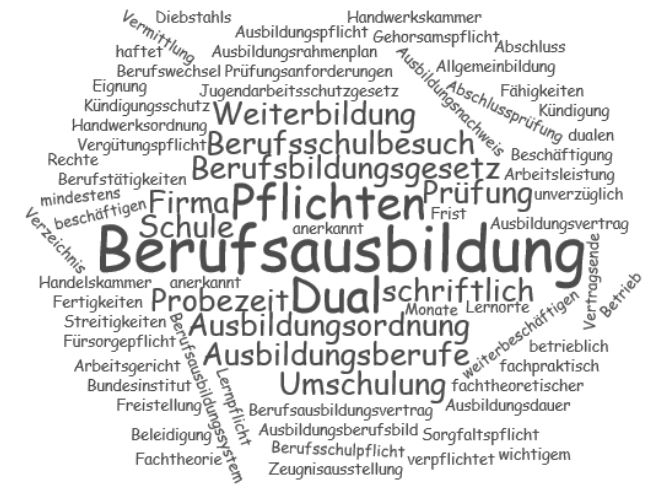 